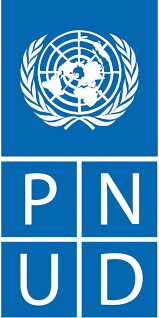 Annexe 3 : Récapitulatif des données et Résumé du projetFiche de projetpour les porteur.euse.s de projet constitués en association ou en entreprise(A remplir après les annexes 1 et 2)Date limite de soumission du formulaire complet :Résumé de ProjetRésumez, en quelques mots en français ou en arabe, à l’aide du formulaire n°2 rempli, les sections ci-dessous :07.03.2021(Case réservée au PNUD)(Case réservée au PNUD)(Case réservée au PNUD)(Case réservée au PNUD)Date de réceptionN° de la propositionDénomination officielle de l’association ou de l’entreprise acronyme (le cas échéant)Dénomination officielle de l’association ou de l’entreprise acronyme (le cas échéant)Nombre d’années d’existenceNombre d’années d’existenceL’association/l’entreprise a-t-elle déjà obtenu un financement (subvention ou prix) de la part du Programme des Nations Unies pour le Développement (PNUD) ou d’autres organisations onusiennes ? Non NonL’association/l’entreprise a-t-elle déjà obtenu un financement (subvention ou prix) de la part du Programme des Nations Unies pour le Développement (PNUD) ou d’autres organisations onusiennes ? Oui: Veuillez indiquer l’intitulé du projet et le montant en TND
Intitulé/ Acronyme :                               / Budget :  Intitulé/ Acronyme :                               / Budget :  Intitulé/ Acronyme :                               / Budget :  Intitulé/ Acronyme :                               / Budget :    Oui: Veuillez indiquer l’intitulé du projet et le montant en TND
Intitulé/ Acronyme :                               / Budget :  Intitulé/ Acronyme :                               / Budget :  Intitulé/ Acronyme :                               / Budget :  Intitulé/ Acronyme :                               / Budget :   Point.s focal.aux Point.s focal.aux Nom :                                        Prénom :Tel. :                                                    @ :Nom :                                        Prénom :Tel. :                                                    @ :Nom :                                        Prénom :Tel. :                                                    @ :Domiciliation de l’association/l’entrepriseDomiciliation de l’association/l’entreprise Médenine            Tataouine               Gabès                            Tozeur                 Kébili                Gafsa       AutresObjectif général, indiqué dans les lignes directrice, auquel le projet va contribuer Renforcer l’entrepreneuriat et soutenir les communautés locales  Agir en faveur d’une économie locale plus innovante Elaborer une technologie innovante et pertinente  Contribuer au développement des communautés les plus marginalisés notamment celles impactées par le Covid 19 Lieux d’action du projet Médenine            Tataouine               Gabès                            Tozeur                 Kébili              GafsaLe projet est-il destiné au profit de la communauté ?  Oui                                                                  NonLe projet a-t-il été conçu pour intégrer les plus vulnérables et/ou marginalisés, particulièrement affectées durant la crise causée par le COVID-19 ? Oui                                                                  NonBudget total estimé du projet en TNDContribution attendue du PNUD en TNDL’association/l’entreprise a-t-elle d’autres partenaires pour financer votre projet ? Oui            NonQui ?L’association/l’entreprise contribue-t-elle financièrement au projet ? Oui            NonCombien (en TND) ?Durée totale du projet (Maximum 6 mois)Intitulé du projet (et acronyme) :Résumé (objectifs, résultats attendus, impact au niveau local et sur le public cible)Etapes principales du projet